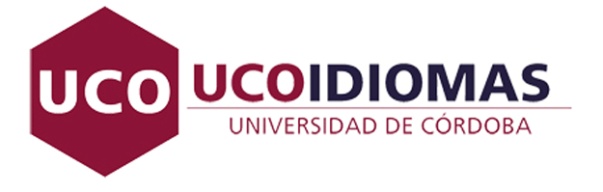 SOLICITUD PARA EL CONCURSO DEPUESTO DE LECTOR DE INGLÉS Relación de documentos aportados(Consigne en este impreso cada uno de los méritos aportados en su apartado correspondiente)Apellidos y nombre:Teléfono:Domicilio actual:Número de años vividos en un país de habla inglesa (indique el país):Certificados / acreditaciones aportados  (indíquelos y aporte copia de los documentos):Experiencia laboral:Escriba una breve presentación sobre usted, su experiencia en la enseñanza del inglés, su formación, sus cualidades y su motivación para desempeñar las funciones de lector de inglés: